Виброплатформа Vibro ProВ то время как при обычных физических нагрузках активизируется всего лишь 40%мышц, при занятиях на виброплатформах этот показатель увеличивается до 97%. Использование виброплатформы равносильно часовому занятию в тренажерном зале и помогает сжечь 400 калорий.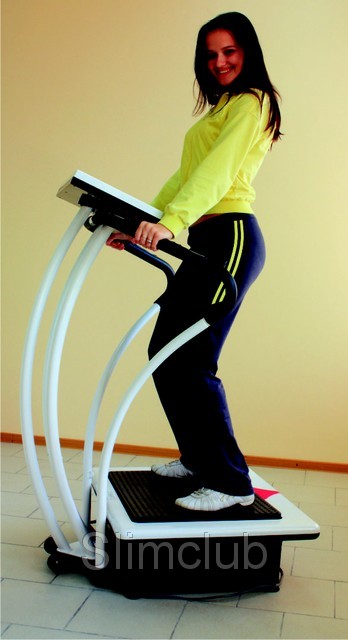 